Women from here, helping women who visit here.Grab your heels and join us in a 1 mile walk/run/cycle to raise funds to provide free feminine hygiene products in our womens' public washrooms on Pelee Island.To Participate:Register by Tuesday, Oct.12 Download your pledge sheet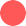 Raise $100 entry free Registration is open to all Polish off your heelsSunday, October 1712:30 - Registration 1:00 - Heels hit the road @The Westview Tavern.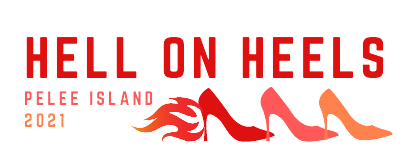 Register and download your Pledge Form at: www.peleeislandmuseum.ca/events/ or visit the Pelee Island Heritage CentreThank you to our Sponsors + Event Partners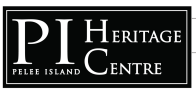 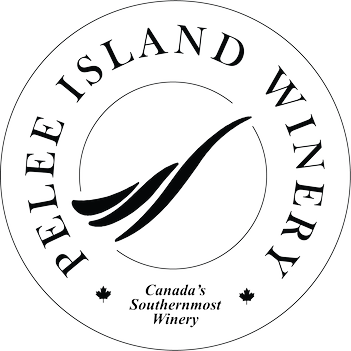 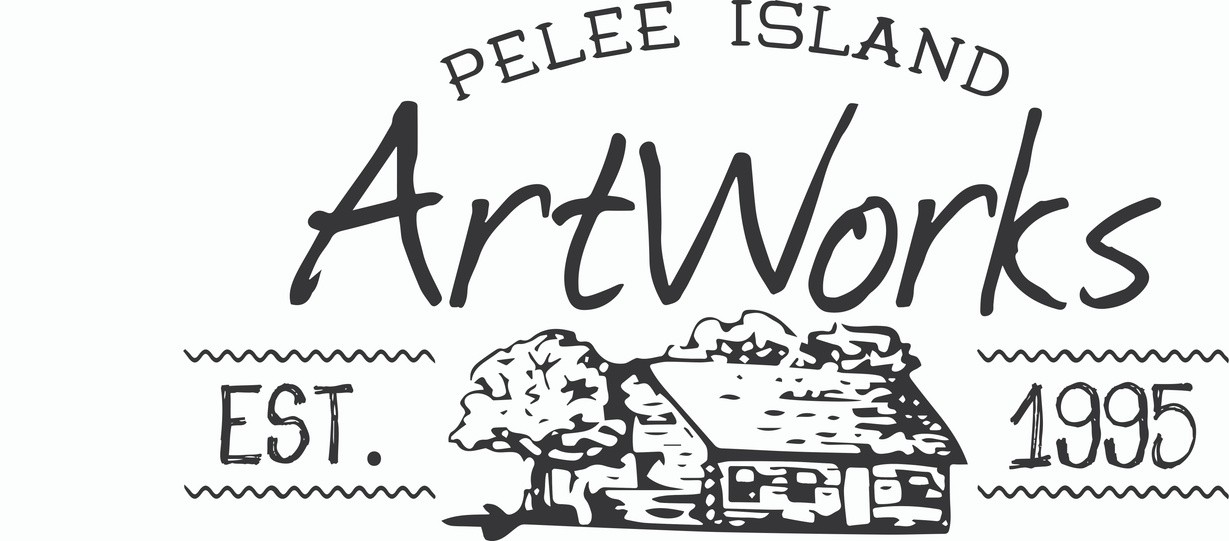 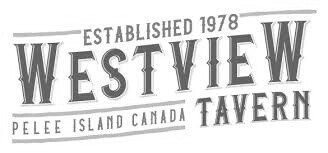 